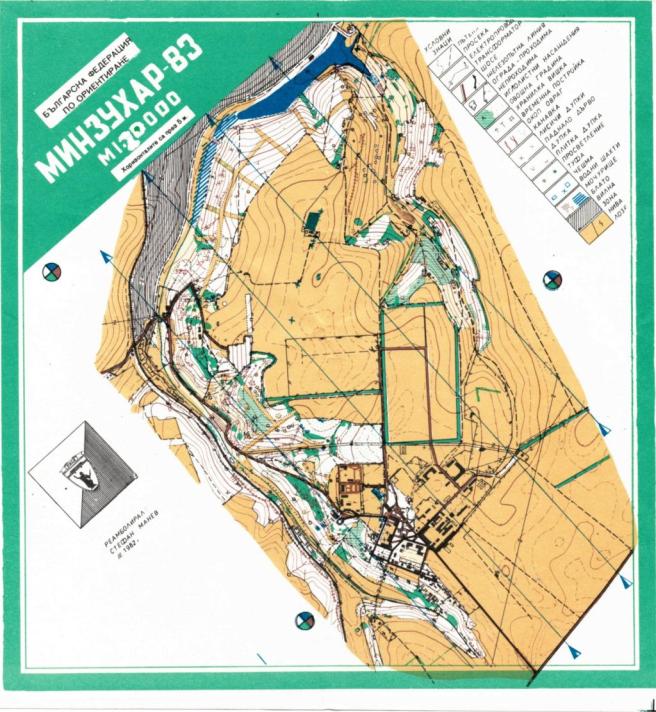 16Хижа „Алпинист“, катерачeн обект „Басарбово“ и манастир „Св. Димитър Басарбовски“    Хижа „Алпинист" се намира в м. Згорелица край село Басарбово, община Русе на 55 м н.в. в непосредствена близост до поречието на р. Русенски Лом.
До подножието на хижата  има асфалтиран път. Представлява едноетажна постройка в алпийски стил с таванско помещение. Тя е електрифицирана и водоснабдена, а отоплението е с елуреди и печки с твърдо гориво. Заедно с бунгалата има 50 места за нощуване. Има външни санитарни възли и умивални, туристическа столова и кухня, кабелна телевизия, места за сядане и почивка. За контакт:+35982820271,+35982820272, GPS 43.7639N  25.9539E.     Катерачният обект „Басарбово“ се намира на 14 км от Русе и на 2 км от с. Басарбово в каньона на р. Русенски Лом, непосредствено до х. „Алпинист“.      Басарбово е с около 1400 жители. Поселище в района съществува от дъл бока древност. По време на турското робство е опожарявано няколко пъти.      В селото може да се отседне в къща за гости или в малък хотел.          Непосредствено до хижа „Алпинист“ има удобни поляни за бивакуване.     До х. „Алпинист“ и катерачния обект с кола се стига като след моста над р. Русенски Лом в центъра на селото се продължи около 500 м по път III-501 за с. Иваново и се завие по отклонение на ляво с указателна табела "Хижа Алпинист - 2 км". Координати на това кръстовище: GPS 43.7696N 25.9512E.      До Басарбово може да се стигне и с автобус от град Русе, който тръгва от автогара „Изток". Слиза се на последната спирка. От тук (зелена маркировка) се върви с леко изкачване по асфалтиран път покрай къщите по западната окрайнина на селото. След около 400 м пътят, вече без асфалтова настилка,  напуска очертанията на селото и с по-изразителен наклон достига пътя за село Иваново. По този път се върви около 200 м, свива се наляво, където са трасирани три слабо очертани почвени пътя, всички в източна посока. Продължава с по десния път, разположен по-ниско от останалите два пътя. След около 400 м пътят се напуска и по тясна камениста пътека  се слиза до хижа „Алпинист“. От спирката се върви около 20 мин.     Скалният масив край Басарбово е един от най-старите катерачни обекти в България. Първоначално туровете се прокарват като алпийски и се органи- зират алпиниади, която традиция се спазва и до днес. През последните 20 години много от старите маршрути са преекипирани с дълготрайни постоян-ни клинове - някои циментирани, други поставени в по-ново време - лепени.      Към момента се катерят и са популярни секторите в близост до хижата.     Скалата е мек варовик, характерни са малки и по-големи дупки и джобчета. Маршрутите са къси. Има и маршрути по 30 метра.     В живописната долина на р. Русенски Лом сред множеството скални обители  заема своето достойно място действащият Скален манастир „Св. Димитър Басарбовски” – едно незагаснало кандило на вярата.      Най-ранните исторически сведения за манастира са от ХV век с източник                                                                                    17османските данъчни регистри. В регистъра на хасове, зеамети и тимари в Никопoлския санджак от 1479 - 1480 г. (датиран от проф. Страшимир Димитров) е поместен опис на тимар (землено владение), собственост на влашкия войвода Иванко Басараб, тъст на цар Иван Александър. В този опис за първи път се споменава името на с. Басарбово като „Mанастир Басараба”.     Не е известно през коя година на османското робство манастирът остава без постоянни обитатели. През 1919 г. за него се грижел благочестив русенски семинарист. Това бил бъдещият Смоленски епископ Тихон. През 1937 г. в него се настанил монах хаджи Хрисант, брат от Преображенския манастир, и започнал да го обновява. Същата година бил създаден “Комитет за постройка параклис Св. Димитрий Басарбовски”. Първото дело на комите- та било да се построи една монашеска килия в оградения вече двор на манастира. Тя била осветена на 14 май 1937 г. и просъществувала до 1940 г.18Лесопарк „Липник"   Сред най-близките и предпочитани от русенци места за кратък отдих и туризъм в периода от втората половина на 20-ти век, та до наши дни, си остава лесопарк „Липник”. Защо е наречен точно така, вероятно всеки лесно ще се досети – заради наличието на огромен горски масив от липови дървета, който обхваща площ от около 20000 декара и е смятан за най-големия такъв на територията на България. Изграждането и оформянето на околната зона като парк започва около петдесетте години на миналия век и оттогава потокът от хора, търсещи тук тишина и спокойствие, не секва. Само на десет километра от града лесопаркът се превръща в същински спасителен остров, особено през лятото, когато огнен ад е обгърнал големия град край река Дунав. Особена красота и романтичен чар внася изкуствено изградено езеро, превърнато в царство на водни лилии. Малка дървена къщичка насред огромните колонии от този изумително красив растителен вид кара всеки да се чувства като в приказна история за невидими водни духове, преобразени в жабоци принцове и вълшебни феи. В друга част на езерото, живописно извито над водата дървено мостче извежда към беседка за отмора и успокояващо сетивата съзерцание на хармонията и съвършенството, възцарили се наоколо. Езерото дава и още една възможност – разходка с дървена лодка с гребла или класическо водно колело. Поне веднъж в годината тук се организира етап от състезанията по гребане у нас, а през останалото време – езерото, което също носи названието Липник, е чудесна база за спортните тренировки на русенските гребци. Освен това е любимо място за всеки местен риболовец, тъй като на определен период от време Община Русе се грижи във водите на езерото да се хвърля зарибителен материал, за да не бъде уловът въпрос на късмет.     Традиционно организираният в лесопарка събор е на Илинден, 2 август.           Няколко са пешеходните алеи в лесопарка. Една от тях води към детски кът, оборудван подобаващо изцяло с дървени съоръжения за игра. Пейки, кончета, стълби за катерене, люлки, къщичката на Баба Яга – щом забавни игри изпълнят пространството, трудно ще си тръгнете от тук, ако сте с малки деца. Всички пътеки в парка могат да се обединят в превъзходен маршрут за велотуризъм или каране на ролери.     Като в истинска почивна зона за Русе, още преди демократичните  промени през 1989 година у нас, тук са били изградени почивните бази на няколко русенски предприятия. Някои от вилите продължават да бъдат поддържани, други са немарливо изоставени до намирането на новите им собственици, както се получи с бившата вече резиденция на Тодор Живков. Тук често е гостувал бившият румънски диктатор – Николае Чаушеску.
     Единствено вечна и красива остава естествено-изумрудената хубост на лесопарка. Прохлада в летния зной, истински есенен карнавал от багри и цветове, незаменим зимен пайзаж. 19Природен парк “Русенски Лом”     Природен Парк (ПП) „Русенски Лом” е уникален кът на родната природа, една  непокътната съкровищница на природно и културно богатстово. Живописният и разнообразен карстов релеф,формиран хилядолетия от води те на реката, е благоприятна среда, съчетаваща голямо разнообразие от растения и животински видове. Паркът се намира на ~ 20км южно от Русе, разположен е по каньоновидната долина на р. Русенски Лом - последният десен приток на р. Дунав. Той е интересен и ценен обект с висока естетическа стойност, с наличие на красиви крайречни тераси, меандри, високи отвесни скали, зони с богато видово разнообразие, пещери, скални образования, исторически паметници с национално и международно значение.       ПП „Русенски Лом” удовлетворява рекреационните потребности на хората и дава възможност за практикуване на вело, пещерен, пеши туризъм, скално катерене, кану, спортен риболов. Първоначално, със заповед 567/ 26.02, ДВ 30/14.04.1970 г., е обявен за народен парк. В заповедта се описват границите и режима на стопанисване на защитената територия, както и се поставят условията за дейностите, извършвани на територията на парка.      ПП „Русенски Лом“ обхваща територия от 3408 хектара с обща дължина от 42 км, намираща се по поречията на реките Мали, Черни и Бели Лом.         Флората на ПП „Русенски Лом“ наброява 877 вида (23% от флората на България), сред които 30 балкански и 1 български ендемити. Ендемичните растения съставлява 3,4% от всички растения в Парка. Сред балканските ендемити с най-ограничено разпространение в България са Диекиановия лопен (Verbascum dieckianum Borb. & Degen), чийто популации са само във водосбора на Русенски Лом, и Емили поповото прозорче (Potentilla emili-popii Nyar.) с ограничено разпространение в Североизточна България и Северното Черноморие. Друг рядък балкански ендемичен подвид със средиземноморски произход е Хаарбахиевото сграбиче (Astragalus suberosus Banks & Sol. subsp. haarbachii (Spruner) V.Matthews), ограничен в Североизточна България и Черноморието, като в ПП „Русенски Лом“ се намират най-северната и най-западната граница от ареала на вида. Сред най-редките растение във водосбора на река Русенски Лом, както и за цяла България, е Сибирската телчарка (Polygala sibirica L.) Видът за пръв път е установен за България през 1997 г. Находището, наброяващо около 150 индивида, е единственото за България и Балканския полуостров. Видът е разпространен от Източна Румъния до Китай и има ясно изразена привързаност към местообитанията от степен тип. В ПП „Русенски Лом“ до момента са установени 5 находища на Горска съсънка (Anemone sylvestris L.). Един също рядък вид за българската флора с азиатски произход и степна природа. Всички разгледани до момента растения, поради своето ограничено разпространение и различна степен на застрашеност, намират място в Червената книга на България. От семейството на орхидеите в Парка са установени 9 вида, сред които най-интересната и най-рядка е Пърчовката (Himantoglossum caprinum (M.Bieb.) Spreng.). Не по-малък интерес предизвикват също Пурпурният, Маймунският салеп (Orchis purpurea Huds. и Orchis simia Lam.), Белият и Дълголистният главопрашник (Cephalanthera damasonium (Mill.) Druce и Cephalanthera longifolia (L.) Fritsch.).     Фауната е много разнообразна. От безгръбначните характерни са карпатският скорпион и сколопендрата. Сред насекомите - малка богомолка, няколко вида редки и защитени бръмбари, като еленов рогач, бръмбърът – носорог, дъбовият сечко, от пеперудите – лястовича опашка, полумесец, мъртвешка глава, малък черен аполон. Долината населяват 10 вида земноводни (от тях 5 защитени) и 19 вида влечуги. Особена зоогеографска стойност имат нощното гущерче – единствен представител на геконите у нас и коравецът, или  безкракият гущер. Срещат се 2 вида костенурки, петнистият смок и смокът – мишкар, медянката, пепелянката.           20       Паркът е истински птичи рай. Тук се срещат скален орел, египетски лешояд, белоопашат мишелов, червен ангъч, ловен сокол, бухал, скален гълъб, белогръд бързолет и мн.др., които са застрашени в цяла Европа. Затова Ломовете са  обявени за орнитологично важно място.       В  реката се срещат 22 вида риби, раци, охлюви и речни миди.      От всички 92 вида бозайници, обитаващи България, тук са намерени 66 вида. Между тях са  24 строго защитени прилепа и изчезващите за цяла Европа  видра, пъстър и степен пор, голям хомяк и др. Паркът е естествен развъдник на сърни и благородни елени, на диви свине. Тук обитават вълци, чакали, лисици и други хищници.      Главни подходи към парка са път Е85 (Русе-В. Търново) и път Е70 (Русе-Варна). Връзки с парка осигуряват и второ-и третокласни пътища от републи-канската пътна мрежа:Щръклево-Нисово-Кацелово, Нисово-Сваленик, Русе–Басарбово-Иваново-Кошов-Червен, Писанец-Ветово, Цар Калоян-Ветово, Иваново-Скални църкви. Железопътна връзка е линията Русе - Г. Оряховица.       Движението в парка е задължително да става само по маркираните маршрути с водач в по-малобройни групи, а в района на изворите в м. Бялата стена движението да става по дървени скари с цел опазване на находището на редкия и застрашен вид Червеноводорасло. За любителите на водния туризъм се допуска плаване по р. Черни Лом, само с гребни лодки и салове.       При посещение на историко-археологически резерват „Ивановски скални църкви” и др. обекти на културно-историческото наследство са приети огра-ничителни норми - движението по маркираните маршрути да става в групи до 20 човека с водач, а самият достъп до обектите да става в групи до 5 човека.       Различни специално обособени маршрути позволяват на туристите да се запознаят с многообразието на парка.       "Грамовец" е маршрут, който дава възможност за опознаване на красивия ландшафт на Ломовете, богатото биологично разнообразие и множество исторически обекти. Маршрутът започва при археологическия резерват "Ивановски скални църкви" и по красива пътека сред лонгозна растителност достига до смесите на реките Бели и Черни Лом, даващи началото на река Русенски Лом. По черен път се преминава под внушителни21скални масиви, обитавани от различни редки видове птици, и се достига до заслон с камина. Маршрутът е с дължина около 12 км.      "Дендропътеката" е маршрут, който запознава туристите с растителните видове в парка. Общата дължина на маршрута е 6 км, а началната му точка е село Нисово. Туристите могат да видят над 20 местни дървесни и храстови вида, а за улеснение има информационни табели. Mаршрутът може да се удължи с 4 км до Природозащитния комплекс „Ломовете“, Малък Нисовски и Голям Нисовски манастир, където има изграден кът за отдих.      Друга екопътека води до вековния бряст край село Нисово. Началната точка на маршрута отново е селото, но в източния му край. Маршрутът с дължина 6 км преминава през християнско гробище от ХVІІ в, продължава нагоре по скалите, минава край рибарниците на селото и следва пътека на изток до скална площадка в горната част на скалите, откъдето се открива панорама към останките от село Галица. Пътеката слиза до реката и отвежда до вековен бял бряст (изкоренен и паднал на земята през 2013 г.), където има изграден кът за отдих. След това се продължава до разрушена воденица. От април до октомври привечер от моста над река Бели Лом могат да се наблюдават ловуващи прилепи.Скалният манастир „Св. Архангел Михаил” при с. Иваново     Още през първите десетилетия на Второто българско царство (ХII-ХIV в.), скалните манастири превръщат долината на р. Русенски Лом в прочуто религиозно средище. Привлечени от духовния кипеж, там се стичат монаси и книжовници от цялата страна. В началото на ХIII в. от Света Гора идва и монахът Йоаким, който се настанява в пещера и с помощта на тримата си ученици изсича малка църква. Той се прочува с добродетелите си и е посетен от цар Иван Асен II. С дареното от царя “много злато” монахът наема работници и изсича голям манастир, наречен на водача на небесното войн-ство Архангел Михаил. По-късно Йоаким заминава за столицата Търново и през 1235 г. е избран за български патриарх, но основаната от него скална обител продължава да се развива. Тя става голям манастир-лавра, който в продължение на близо два века има изключително място в духовния живот на страната. Установилите се връзки с царския двор и патриаршията не прекъсват и влияят плодотворно. Манастирът се разширява почти до края на ХIV в., когато включва пет големи обособени комплекса от помещения с храм към всеки и голям брой други самостоятелни килии. Още в началото се установява традиция членовете на търновския царски двор да бъдат ктитори (дарители) на новоизгражданите манастирски църкви, затова около средата на ХIV в. със средства на Теодора - първата жена на цар Иван Александър, е изписана църквата „Св. Теодор”, а наскоро след това самият цар е дарител за изписването на църквата „Св. Богородица”.22     Манастирът-лавра „Свети Архангел Михаил“ става уникално явление в българския духовен живот. Поради самото му естество може да се очаква, че неговите монаси са по-аскетично настроени. Въпреки това те не отхвърлят царските дарения, не странят и от активната книжовна дейност.            Запазената преписка в т. нар. „Висарионов патерик”, който днес се съхранява в манастир на един далматински остров, показва, че тази книга е сътворена в скалната обител при с. Иваново. Монасите оставят по стените на помещенията много надписи-графити, в които те наричат себе си книжовници. Вероятно значителна част от тях са представители на българския интелектуален елит от онова време. Потвърждение са оцелелите стенописи, които бележат върхове в развитието на българското средновековно изкуство, но могат да бъдат разбрани и оценени подобавящо най-вече от хора с извисен художествен вкус.    В днешно време стенописите в Ивановските църкви заслужено привличат вниманието. Тяхното проучване показва, че те представят два художествени стила – Комнинов, развиван най-общо през ХIII в. и Палеологов – през ХIV в. Най-известни са фреските в църквата „Св. Богородица”, които отразяват водещите тенденции в развитието на балканското изкуство в периода преди османското нашествие. Тяхната изтънчена цветова палитра, съвършена композиция, динамика и чувственост, раздвижения и обогатен архитектурен и природен фон, интересът към детайлите, издължените човешки фигури сизразителни лица и красиви жестове, обратната перспектива и прилаганитепохвати, характерни за елинистичното изкуство, са отражение на високите естетични изисквания на българското средновековно общество и на свързаните с това търсения и възможности на търновските художествени      Cлед смъртта на монах х. Хрисант през 1961 г. за манастира са полагали грижи: монах Партений, брат от Преображенския манастир, починал през 1982 г. в Зографския манастир. След него 19 години се грижел архимандрит Севастиян /† 09. 02. 1995 г./. Много подобрения направили протойерей Йордан Вичев, енорийски свещеник в с. Щръклево; ставрофорен иконом Недялко Мавродиев, енорийски свещеник в с. Тетово; ставрофорен иконом Минко Казаков – председател на катедралния храм „Св. Троица”.       От 8.08.1993 г. до 24.07.1999 г. в манастира живя иеромонах Иларион. Много положителни промени в манастира бяха извършени по време на игуменството на архимандрит Виктор и на иеромонах Емилиан. 
     Пишейки за манастира не може да не се спомене и най-известния му обитател и вечен игумен свети преподобни Димитрий Басарбовски. За него пише още св. Паисий Хилендарски в своята “История славяноболгарская”: “Свети Димитрия Нови в 1685 г. живял просто и бил човек мирянин, но Божият Дух диша и пребивава там гдето иска. Тоя светец имал няколко овци и живял при една река и скала... Починал на това място. Там бил и погребан. После Бог открил на някои хора неговите мощи и ги пренесли в с.  Басарбово близо до Свищов, Търновска епархия, тук дават на мнозина изцеление. Така просиял последно време тоя свети Димитрия българската земя с прост живот и за простия български народ, но Бог го прославил след смъртта му с много чудеса. По време на Руско – турската война от 1768–1774 г. мощите на свети Димитрий Басарбовски били пренесени от генерал Петър Салтиков в Букурещ и поставени в Митрополитската (днес Патриаршеска) църква “Св. св. Константин и Елена” на 13 юли 1774 г., там се намират и днес и вършат чудеса и помагат на всички, които с вяра пристъпват към тях.Днес манастирът е добре запазен и обгрижван. Близо осем века по каменна-та стълба, водеща към скалната църква, не спира потокът от хора, дошли от близо и далеч, за да запалят свещица и да се помолят Богу в обителта, която е гордост за региона, за Българската църква и за всички християни.Уважаеми ученици, студенти,  приятели на дивната българска природа,Винаги сте добре дошли в Ломовете – една истинска планина под равнината, винаги сте добре дошли в ПП „Русенски Лом”- любимо място на туристите, оазис на растително и животинско богатство сред скали и долини. Изживейте своето приключение, насладете му се с уважение към природата и с мисълта, че това неоценимо живо наследство е крехко и уязвимо. Можем да го опазим заедно!Затова припомняме, че на територията на парка  е  з а б р а н е н о :      - събирането на вкаменелости и минерали, увреждането на скални образувания      - късането на цветя, събирането на билки и горски плодове за търговски и промишлени цели.       -  бивакуването и паленето на огън извън определените места.       - безпокоенето на дивите животни, събирането и унищожаването на яйцата и гнездата на птиците.       -  замърсяването на водите и терените с битови, промишлени и други отпадъци.       -  повреждането на скалните църкви и други исторически обекти.       -  изхвърлянето на растителни отпадъци извън определените за целта места. 